                                                                                Приложение к портфолио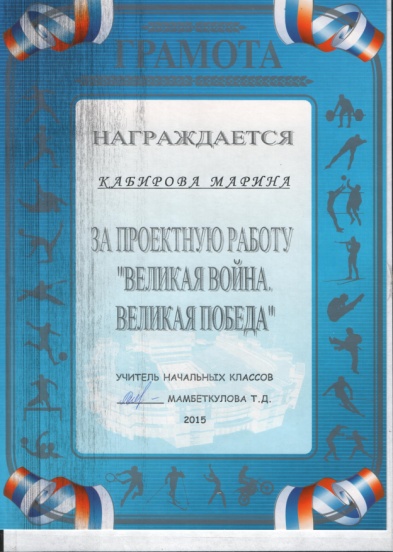 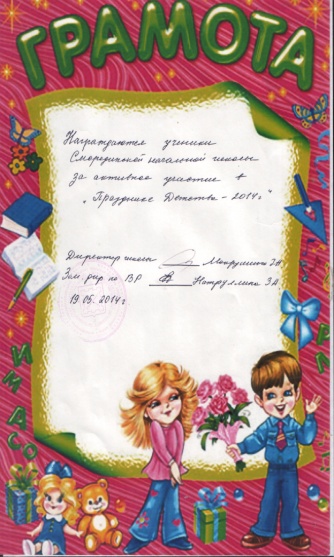 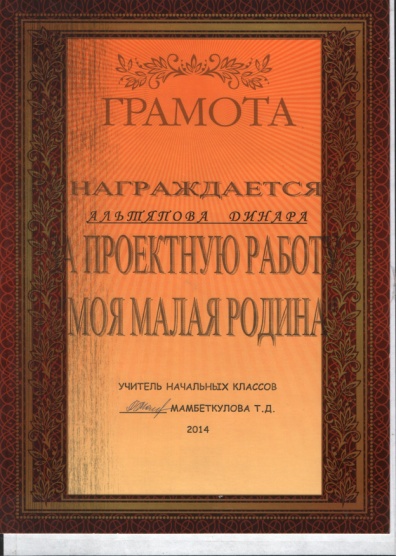 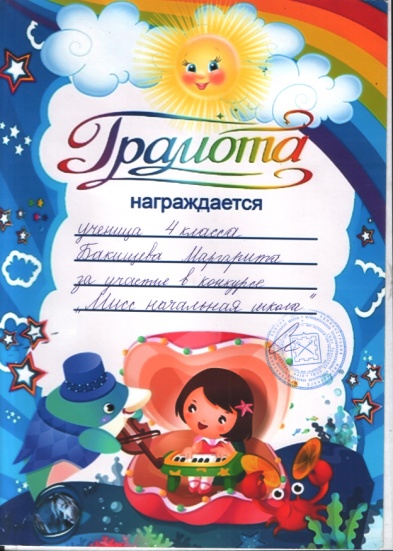 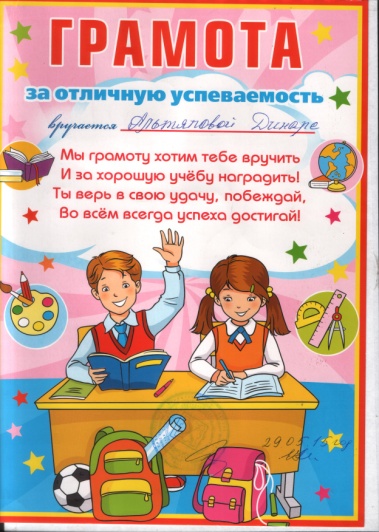 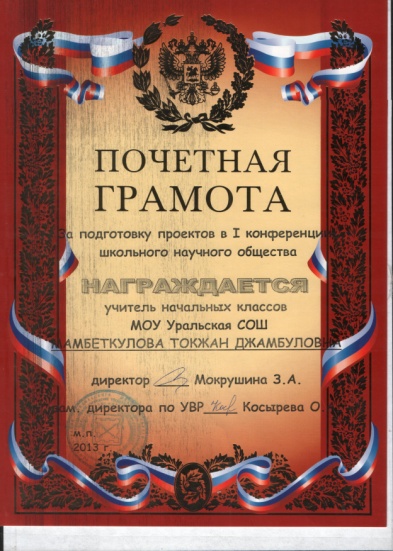 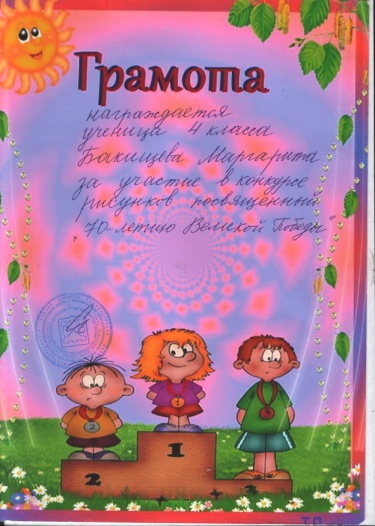 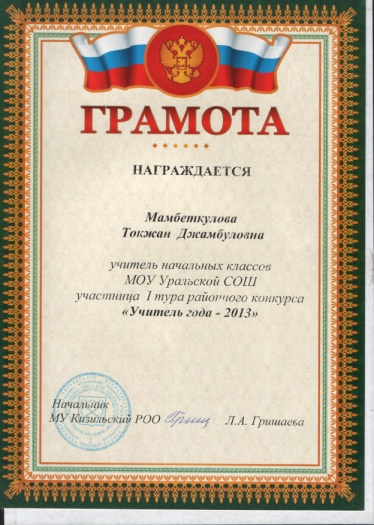 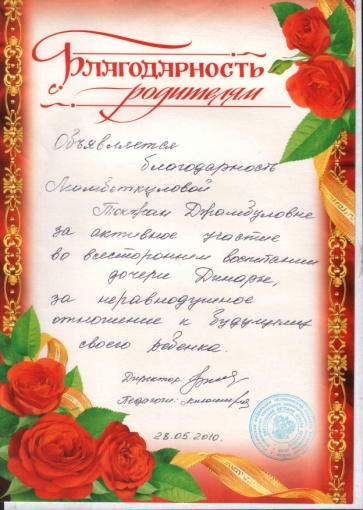 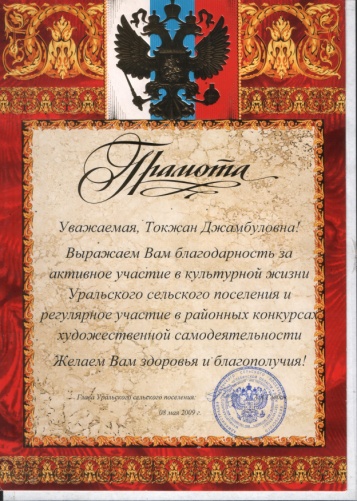 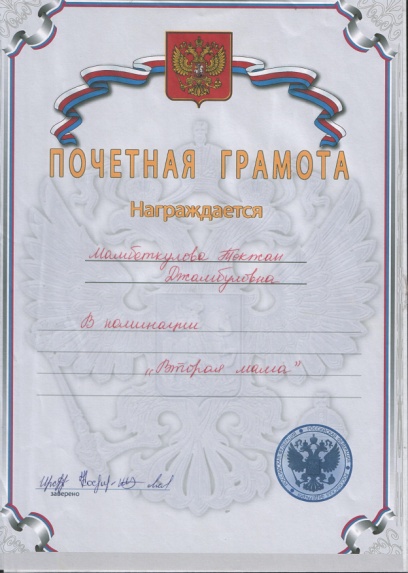 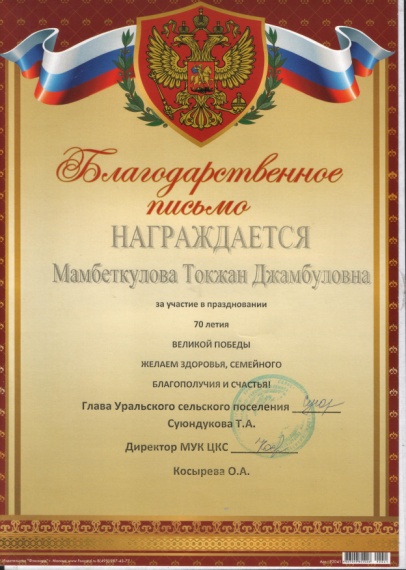 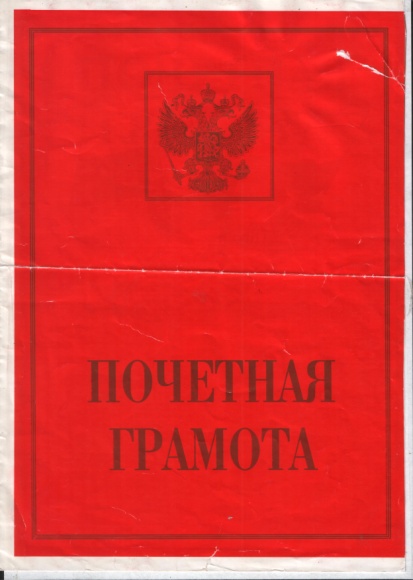 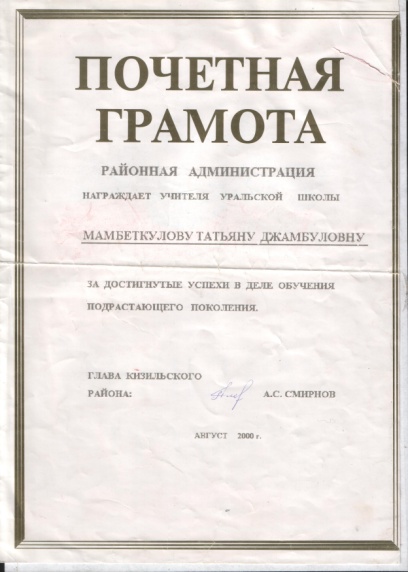 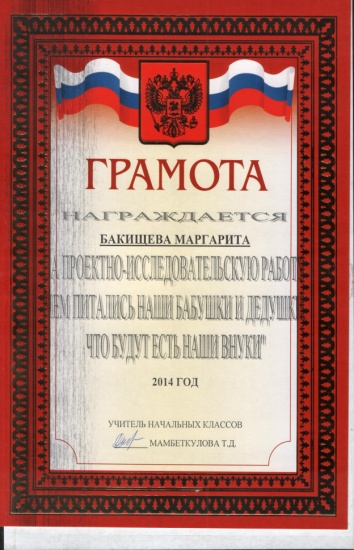 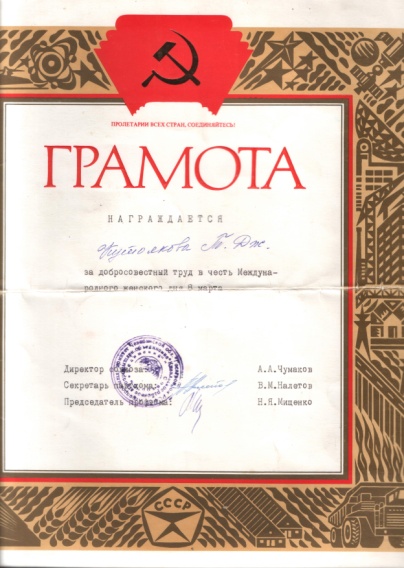 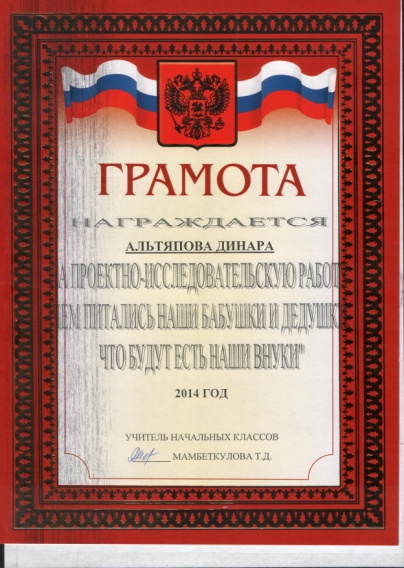 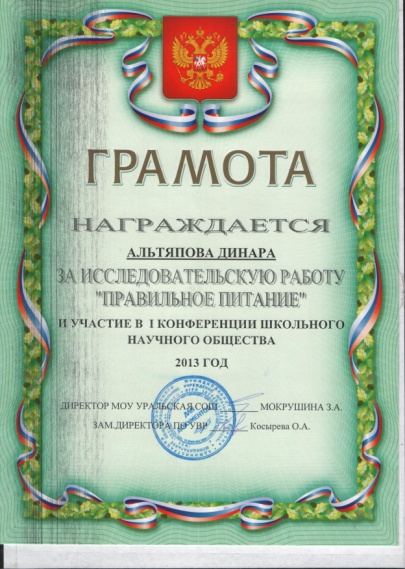 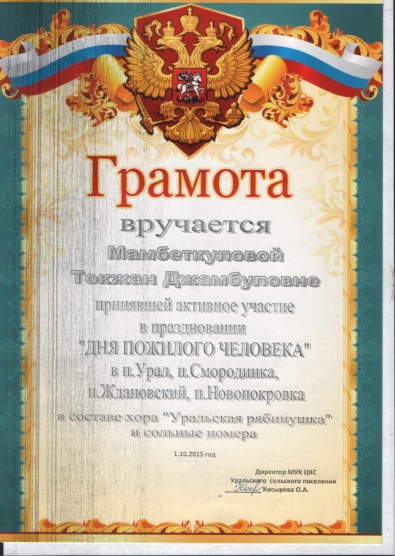 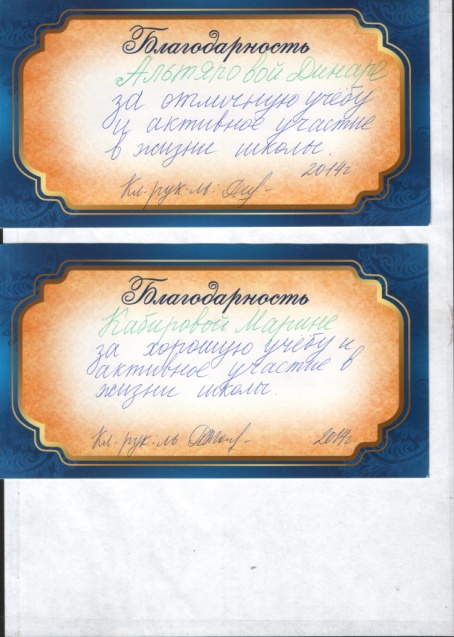 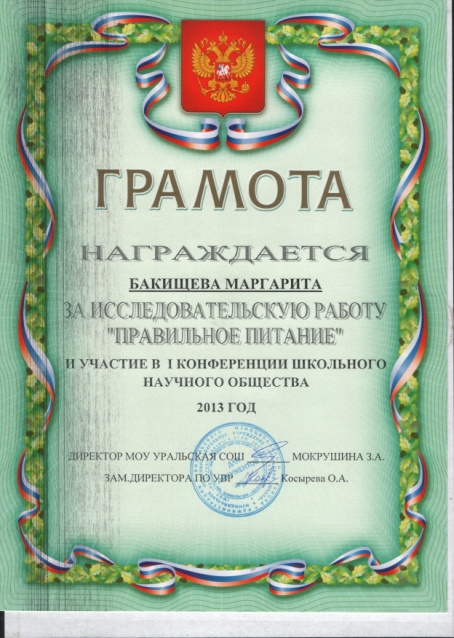 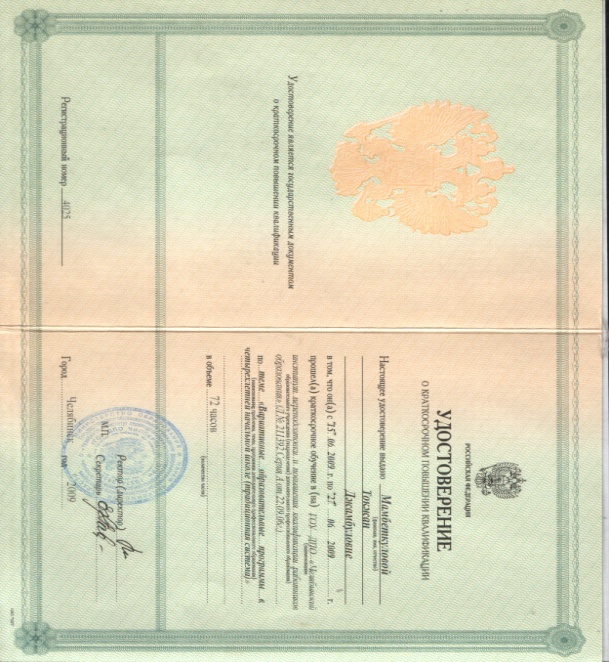 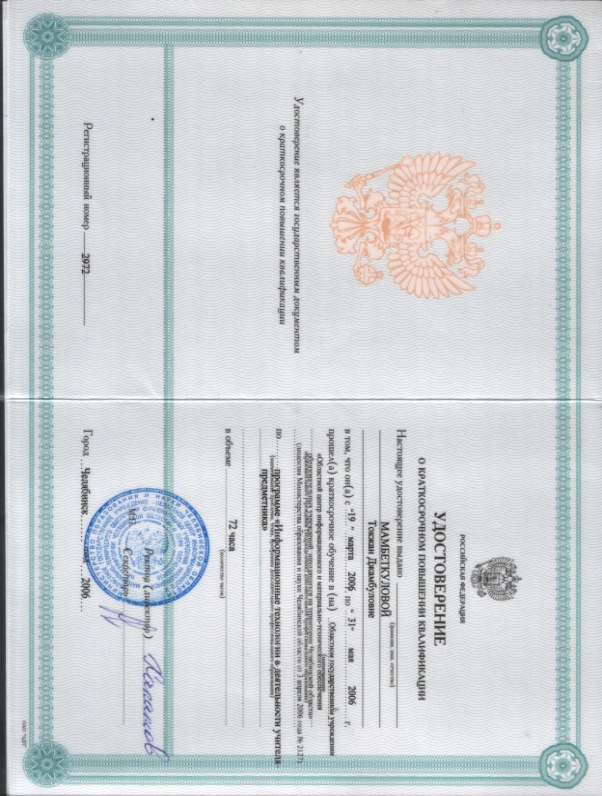 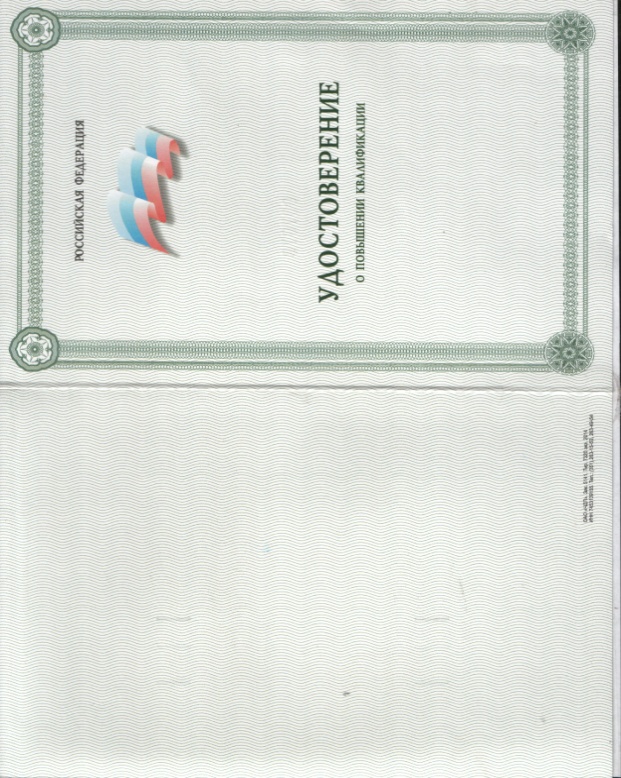 